News Release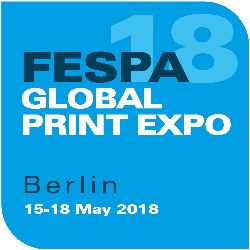 22 March 2018FESPA REVEALS THE WINNERS OF ITS PRINTERIORS 2018 DESIGN COMPETITIONFESPA is pleased to announce the three winners of its Printeriors 2018 design competition. The winning designs will feature in this year’s Printeriors Airport Lounge of the Future, at FESPA Global Print Expo, which takes place from 15 to 18 May 2018 at Messe Berlin.The winners are:Linn Warme (Sweden) Freya Richmond (UK) Anne Krogh Tolstrup (Denmark) The winners were decided by competition judges: Christian Duyckaerts, FESPA President and owner of Retail Communicators; Christophe Aussenac, FESPA Vice President and director ATC Groupe; and Debbie McKeegan, textile ambassador for FESPA. The brief was to design a pattern to be realised in every element of the Printeriors feature titled ‘Airport Lounge of the Future 2030’. The final three designs will be used on furniture, walling, flooring, windows and soft furnishings.The competition received 180 entries and due to a very high standard of entrants, FESPA also shortlisted the following five designers who are all based in the UK, with their designs also being featured within Printeriors.Daisy Seymour Brady Victoria JohnsonKatherine McLeanNaomi D’CruzRyan HughesDebbie McKeegan comments: “The quality of entries for our first Printeriors competition was exemplary and a tribute to the talent of the next design generation. After careful consideration, and much deliberation, three designers offering a unique vision were selected.”Christian Duyckaerts adds: “The number of good design entries made it very difficult to pick three winners. The winning designs reflect a perfect combination between design and colour selection within three totally different atmospheres and all of them very suitable for printed interior design. I’m looking forward to seeing how they are realised in Printeriors."The three winners have won a trip to FESPA 2018 in Berlin to see their designs come to life in Printeriors 2018. For more information on Printeriors and FESPA Global Print Expo visit: www.fespaglobalprintexpo.com. For free entry use code PRNM801 when registering.ENDSAbout FESPA Founded in 1962, FESPA is a global federation of Associations for the screen printing, digital printing and textile printing community. FESPA’s dual aim is to promote screen printing and digital imaging and to share knowledge about screen and digital printing with its members across the world, helping them to grow their businesses and learn about the latest developments in their fast-growing industries.  FESPA Profit for Purpose 
The shareholders are the industry. FESPA has invested millions of Euros into the global printing community over the last seven years, supporting the growth of the market. For more information visit www.fespa.com FESPA Print CensusThe FESPA Print Census is a global research project to understand the wide format, screen and digital print community. It is the largest data gathering project of its kind. Forthcoming FESPA events include:FESPA Global Print Expo, 15-18 May 2018, Messe Berlin, Berlin, GermanyEuropean Sign Expo, 15-18 May 2018, Messe Berlin, Berlin, GermanyFESPA Awards, 16 May 2018, Berlin, GermanyFESPA Africa, 12-14 September 2018, Gallagher Convention Centre, Johannesburg, South AfricaFESPA Mexico, 20-22 September 2018, Centro Citibanamex, Mexico City, MexicoFESPA Eurasia, 6-9 December 2018, CNR Expo, Istanbul, TurkeyFESPA Brasil, 20 – 23 March 2019, Expo Center Norte, São Paulo, BrazilIssued on behalf of FESPA by AD CommunicationsFor further information, please contact:Ellie Martin				Lynda Sutton, Judith MellorAD Communications  			FESPATel: + 44 (0) 1372 464470        		Tel: +44 (0) 1737 240788Email: emartin@adcomms.co.uk 		Email: lynda.sutton@fespa.com / judith.mellor@fespa.com	Website: www.adcomms.co.uk		Website: www.fespa.com 